English Clothing Request English link:https://docs.google.com/forms/d/e/1FAIpQLScSRz5wOJen4rIRVHD1XUZJYsPxKyLNPF7dJKIDej-j9ETdig/viewform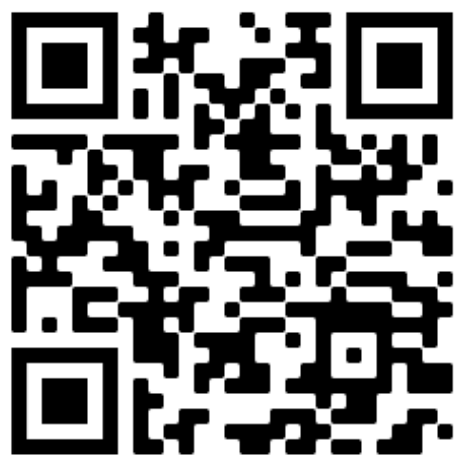 Forma en Espanol Link en espanol: https://docs.google.com/forms/d/e/1FAIpQLScFmqgV-qHeBtaWPIkXQgTFUyrCdtvo0WyvE-4nWXCmuJyb6g/viewform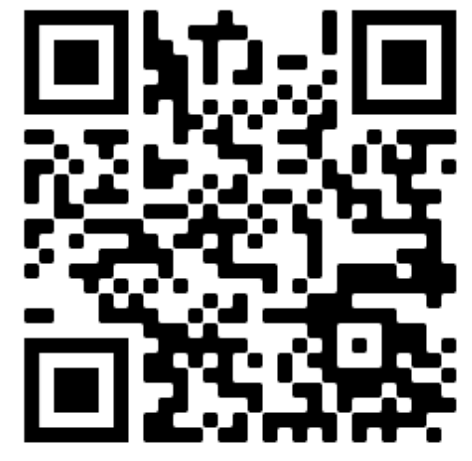 